 Cuban food ★ Cuban coffee ★ Cuban energy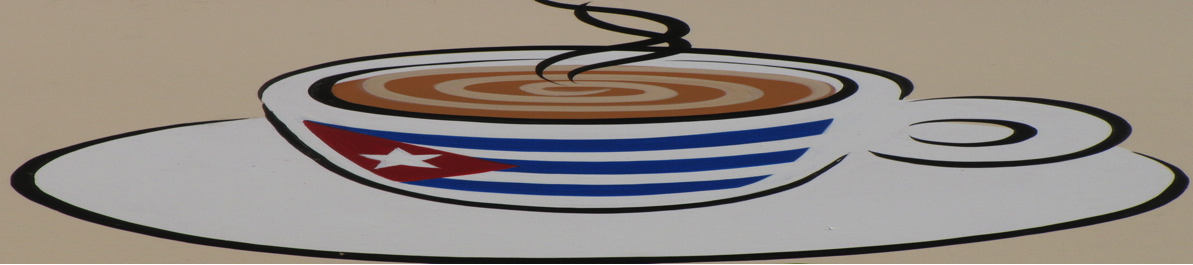 El Ambia Cubano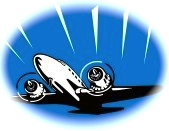 When we opened Ambia in May 2009 it was with the dream of offering not just great authentic food and a sweet cafecito, but also a little of everything that makes Cuba so enchanting ~ the music, the energy, the culture, the art, the warmth.  Thanks for being here (950 E Melbourne, Ave, Melbourne Fl 32901.ADVISORY Consuming raw or undercooked meats, poultry, seafood, shellfish, or eggs may increase your risk of foodborne illness, especially if you have a medical condition.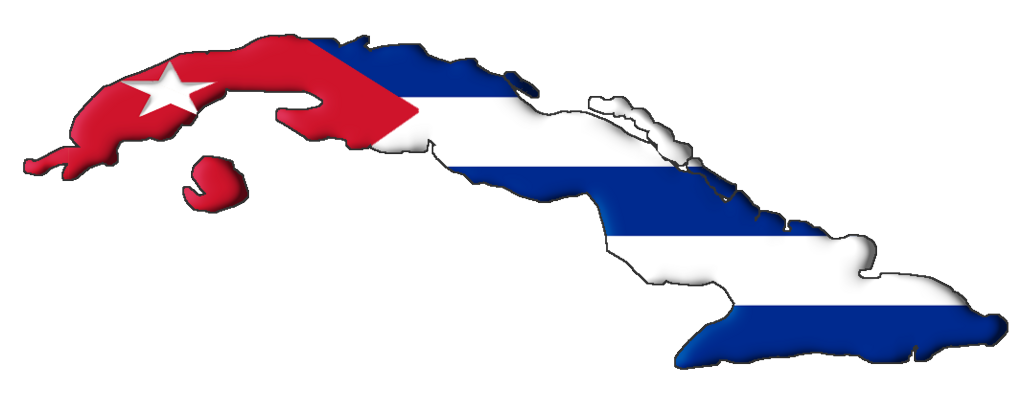 APPETIZERYUCA RELLENA   Casava stuffed with picadillo (ground beef)      3                         YUCA FRITA Yuca sticks, fried and drizzled with mojo/onion house sauce    5.5					YUCA HERVIDA   Boiled Yuca with Ambia’s delicious mojo onion house sauce 4.5PAPA RELLENA   Mashed potato ball stuffed with picadillo 3HAM OR CHICKEN CROQUETAS Ground ham or chicken tubes, breaded   3.8SHRIMPS CRIOLLOS    Juicy jumbo shrimp sautéed in a garlic sauce with our secret Cuban touch 7.50 TAMAL             Pork-stuffed cornmeal, wrapped in a cornhusk .2.85	                                                 (  add shredded beef for 2.5) …..so deliciousMADUROS       Sweet plantains   2.5TOSTONES       Green plantains with Ambia’s delicious garlic mojo  2.2TOSTONES RELLENOS   Tostones( 3) with pork, shredded beef, or ground beef  6.EMPANADAS Doughy pockets filled with beef, chicken, or pork (2 per order)    4.8ENSALADA   Fresh spring mix salad with cucumbers, tomatoes, onions  4.75	   (Add chicken Breast 6) ARROZ BLANCO      White rice 1.5ARROZ AMARILLO       Yellow rice 2							BEANS    slow-cooked, Cuban-style black beans (black bean soup )   2.3/5.49CUBAN BREAD   1.5ADVISORY Consuming raw or undercooked meats, poultry, seafood, shellfish, or eggs may increase your risk of foodborne illness, especially if you have a medical condition.                                                              AMBIA-STYLE ENTREESMASAS DE PUERCO FRITA 13.5Succulent Tender pork chunks dunked, fried, marinated and drizzled with our mojo onion house sauce includes white rice, black beans and madurosCUBAN STYLE ROASTED PORK 12.5Our “melts in your mouth” roasted pork is slowly roasted to perfection with Cuban love. Includes white rice, black beans, and maduros.CONTRA FIDEL  (SURF & TURF)  21Sautéed steak and fish fillet served with a fresh spring salad, yellow rice, and maduros. PALOMILLA STEAK  13.99Thin beefsteak sautéed with the freshest onions and served with black beans, white rice, and madurosROPA VIEJA 12.50Tender shredded beef in a tomato-based sauce, garlic, onions and peppers, with white rice,red or black beans, and maduros.PICADILLO  12.5Cuban style seasoned ground beef with olives, served with red beans, white rice & madurosCHURRASCO  15.5Our Churrasco is a juicy “certified Angus cut skirt steak” topped with our green tangy chimichurri sauce that will satisfy every taste-bud and served with yellow rice and a fresh garden salad (includes onions) Kick start your cravings while you read it.POLLO ASADO 11.99Our tender mojo-marinated leg 1/4 roasted chicken, served with white rice, black beans, and maduros.CHICKEN BREAST 12.99Sautéed chicken breast with white rice and asparagus.VEGGIE PLATE 10.5Ask any day for the veggie platter (known  as the Communist Platter) Hard to get meet in Cuba.
Includes our black beans, rice, 2 maduros, One tostone, and green salad ( add cheese croquete 2)HEMINGWAY RICE 16.5Seafood paella with lobster, fish, and shrimp cooked together with yellowrice in our secret broth. With sweet plantains and a salad.FISH PLATE 14.99Sautéed fish with cilantro  mango onion sauce served with yellow rice maduros and salad.SALMON & SRIMP 17.99Sautéed Salmon, Juice Jumbo  shrimps, served with yellow rice, fried yuca and asparagus.WHOLE SNAPER  25Lightly deep fried whole Snapper served with yellow rice, black beans, tostones and saladCAMARON EXILIADO (EXILED SHRIMP) 15.99Wonderful flavor combination, garlic, extra virgin oil, oregano and…. I will not give you my recipe. Served with white rice and madurosADVISORY Consuming raw or undercooked meats, poultry, seafood, shellfish, or eggs may increase your risk of foodborne illness, especially if you have a medical condition.SANDWICHESTHE CUBAN 8.5 	 So much controversy, so much flavor. This is Alfredo’s Cuban Sandwich version. Cuban Roasted pork, ham, Swiss, mustard/mayo, and pickles pressed to flat perfection.MEDIANOCHE   8.5	Just like a Cuban, isn’t it? But on sweeter bread.PAN CON LECHON  8	Shredded roasted pork wearing nothing but mojo and onions on Cuban bread.PAN CON BISTEK 9.5  (please allow up to 10 minutes)	Mojo-marinated steak sandwich, mayonnaise w/tomato, lettuce, onion, & shoestring potatoes.TE LO DIJE 7.9	Ham or chicken croquetas, Swiss, ham & mustard/mayo on Cuban bread. Because everyone enjoys a good “I told you so.”PAN CON ROPA VIEJA  8.9Bread with shredded beef, tomatoes , spring mix salad & shoestring potatoes. CHICKEN BREAST SANDWICH   8.9	Sautéed Chicken  with mustard/mayo, tomatoes and lettuce.FISH SANDWICH   9.5	Fish Fillet breaded or Sautéed with mustard/mayo, tomatoes  ,spring lettuce.ADVISORY Consuming raw or undercooked meats, poultry, seafood, shellfish, or eggs may increase your risk of foodborne illness, especially if you have a medical condition.DESSERTS ~ POSTRESAMBIAS FLAN  (Ambia’s Custard dessert with a layer of soft caramel on top)  4.5PASTELES            ( warm sweet Cuban pastries )  2.5BREAD PUDDING With Rum Sauce, whipped cream and cherry  4 TRES LECHES     Moist spongy  cake  4.5RICE PUDDING    2.5 PINEAPPLE UPSIDE-DOWN CAKE    5 CASQUITOS DE GUAYABA    Guava shells with cream cheese (Seasonal Item)     4DULCE DE FRUTA BOMBA (PAPAYA) 	with cream cheese  (Seasonal Item) 4DRINKSBATIDO (Cuban milkshake) mango, pineapple, strawberry, or chocolate.	 4.  our shakes have no ice cream, They have actual fruit in milk or waterLEMONADE  3.5LEMONADE & MINT (FROZEN )  4.5                                                                                                          ICED TEA   2.50                       HOT TEA / HERBAL TEA  2.25SODA 1.95Coke, Diet Coke, Sprite, Root Beer, Jupina, Materva, Iron beer. MALTA 2.5BOTTLED WATER 1.9	MILK 2.50   HOT CHOCOLATE     3                                                                        COFFEECAFECITO ( Cuban Coffee) 2.5                        Tiny and enduring like the Island itself, strong and sweet like its people.COLADA 3.75                                                                                                                          3 cafecitos in one so you can share with your friends. They’ll love you for it!CORTADITO (Don’t forget to order a flan too, it is just  a deliciouuuuuuuuuuuuus combination.)	Cafecito with a drop of evaporated milk, tastes like a dream and has less caffeine. CAFÉ CON LECHE 4.5Cafecito with steamed milk. So good! Impress your guest ordering it for her/him. Order it with decaf and even your children will love it.ICED COFFE  4.5ALCHOLIC BREVERAGESMOJITO    7     Refreshing and Delicious our famous Mojito                                                                  PI ÑA COLADA 7CUBA LIBRE (LITTLE LIE)    (rum/coke)	 6      		                                       MARGARITA  7                                               			                              BLOODY MARY  7                                                                                                SANGRIA     (RED or  WHITE    )                                         5/glass        18/pitcher  WINE  (Pinot Grigio, Chardonnay, Moscato, Merlot, Cabernet, Pinot Noir, Vino tinto.                                                           BEER ~ domestic 3.5			 					           Budweiser, Bud Light, Yuengling, Samuel Adams, Miller Lite,BEER ~ imported  5    				 				            Alhambra, Corona, Corona Light, Negra Modelo, Modelo Especial, Heineken, Red Stripe, Presidente,  Presidente LightLUNCH FEATURES OF THE DAY ~ LOS ESPECIALES DE ALMUERZO  9MONDAY TO FRIDAY 11am-2pm  or until finishMONDAY ~ PICADILLOSeasoned ground beef, red beans, white rice & sweet plantainsTUESDAY ~ POLLO ASADOMojo-marinated roasted chicken, white rice, black beans, sweet plantainsWEDNESDAY ~ ARROZ CON POLLOChicken & yellow rice, black beans, sweet plantainsTHURSDAY ~ ROPA VIEJATender shredded beef in a tomato-based sauce, white rice,red beans, sweet plantainsFRIDAY ~ BOLICHECuban sautéed beef stuffed with chorizo and green olives, with white rice,black beans, and  sweet plantainsCHILDREN MENU (ONLY FOR CHILDREN).  Stop eating fast junk food and try Cuban Food(Adults will be charged double)  Not a joke I is a actually a joke.HAM AND CHEESE SANDWICH  5.5                                               Top quality ham and Swiss cheese in a Cuban bread pressed.CUBAN CHESSE STICKS ( 2 croquetas ) 2    BLACK BEANS AND RICE. 4Little Sneaky Plate: It is free for children      0.00      						  We will bring you a set of Silverware and when your parents are not looking or get distracted; you will take whatever you like from their plate, very Sneaky,